Общество с ограниченной ответственностью«МедТорг»141401, Московская область, г. Химки, ул. Бурденко, д. 4/13, оф.15ИНН 5047196855; КПП 504701001; ОГРН 1175029009968, e-mail:info@medtorg.net, сайт: Medtorg.net, Тел.: +7 (929)921-96-2118.08.2020г.                                                             Руководителю предприятияКоммерческое предложениеВ    связи    с    неблагоприятной    ситуацией,    связанной    с    распространением    новой коронавирусной  инфекции  (COVID-19)  считаем  необходимым  сообщить,  что  ООО«МедТорг» является официальным дилером средств индивидуальной защиты – лицевых масок одноразового использования, изолирующих костюмов одноразового использования, медицинских бахил, дезинфицирующих средств и другой медицинской продукции.ООО   «МедТорг»   готово   осуществлять   поставку   средств   индивидуальной   защиты, представленных ниже на выгодных условиях.Исходя из вышеизложенного, предлагаем Вам рассмотреть ООО «МедТорг» в качестве поставщика средств индивидуальной защиты для проведения противоэпидемиологических и профилактических мероприятий по предупреждению распространения коронавирусной инфекции.1. маска защитная гигиеническая трехслойная:- от 500 000шт. по цене 4.5 руб.- от 1 000 000шт. по цене 5 руб.- от 3 000 000шт. цена оговаривается индивидуально2. полумаска фильтрующая пятислойная KN-95 (FFP2 NR D):- от 10 000шт 25 руб- от 50 000шт. 20 руб- от 100 000шт. 17 руб3. полумаска фильтрующая пятислойная KN-95 (FFP2 NR D) с клапаном выдоха- от 10 000шт 29 руб- от 50 000шт. 27 руб- от 100 000шт. цена оговаривается индивидуально на условиях:4. Респиратор 3М 8122- от 340  руб. (аккредитив)форма и порядок оплаты: согласовывается и фиксируется в договоребазис поставки – склад компании в г. Москва. Возможно доставка в регионы. все цены указаны с учетом НДС 20%.Компания «МедТорг» является официальным дилером компании Hitachi, Philips, NEC.Основные направления деятельности: расходные медицинские материалы и оборудование для анестезиологии, реаниматологии, интенсивной терапии, хирургии, маммологии, онкологии, травматологи, урологии.Продукция представлена следующими производителями:Fisher  &  Paykel  Healthcare  -  мировой  лидер  в  разработке,  изготовлении  и  продаже увлажнителей дыхательных смесей, которые имеют уникальные особенности для оказания медицинской помощи пациентам. Продукты компании включают увлажнители воздуха, одноразовые и многоразовые камеры увлажнителя, неонатальные и взрослые дыхательные контуры, компоненты интерфейса пациентов и различные аксессуары, создавая, таким образом, эффективные системы дыхательной терапии для взрослых и младенцев. COVIDIEN, США:расходные медицинские материалы и изделия медицинского назначения: биопсия костногомозга, кардио-торакальная хирургия, компрессионная терапия, средства доставки энтерального питания, электроды, акушерство и перинатология, продукция для операционного блока, безопасные иглы и шприцы, аспирация и дренирование, урология, уход за ранами; дыхательные контуры, маски, респираторное обеспечение;оборудование: SCD EXPRESS с расходными материалами (манжеты, чулки); система INVOS церебральный/соматический оксиметр; аппарат ИВЛ Puritan Bennett 840; монитор BIS VISTATм; продукция для мониторинга; системы обогрева пациентовWT; оборудование для эндовенозной радиочастотной облитерации (РЧО);BBRAUN, Германия – продукция для инфузионной терапии, венозный доступ, регионарная анестезия, автоматизированные инфузионные системы, урология, дренаж, биопсия, инструментарий;BD (BECTON DICKINSON), США - инъекционные системы, инсулиновые шприцы; катетеры, закрытые системы внутривенного доступа с механизмом защиты игл, аксессуары и принадлежности для инфузионной терапии; иглы для региональной анестезии;Kimberly-Clark, США — закрытые аспирационные системы, предметы ухода за полостью рта, низкопрофильные гастростомические трубки MIC-KEY;Fresenius Medical Care, Германия - оборудование и расходные материалы для гемодиализа, перитонеального диализа, аутотрансфузии;PORTEX, США – респираторная терапия, регионарная анестезия; противопролежневые матрасы;BALTON, Польша - эпидуральная и региональная анестезия, катеризация, биопсийные иглы; урология;VIGON, Германия-Франция – интенсивная терапия, анестезия, сосудистый доступ, хирургия;Bard, США; Sterylab, Италия – автоматические биопсийные системы, иглы;EGIS,   Южная   Корея   -   пищеводные,   билиарные,   пилорические,   колоректальные, трахеобронхиальные стенты; MTW, Германия – расходные материалы для эндоскопии. Molnlycke, Швеция; 3М, США - продукция для операционной (халаты, белье, одежда, перчатки, перевязка и др.), стерилизации, иммобилизации, диагностики и мониторинга; стетоскопы, системы обогрева.Greiner Bio-One, Австрия — пробирки, системы для взятия крови, иглы бабочки, лаборатория,Все медицинские изделия, продукция и оборудование имеют Регистрационные удостоверения Минздрава РФ, разрешающие их использование на территории России, а также все необходимые сертификаты  качества.  Ассортимент  и  качество  поставляемой продукции получили высокую оценку ведущих российских специалистов.Российские производители:Костюм изолирующий одноразового использованияКостюма изолирующего одноразового использования. Для медицинских учреждений.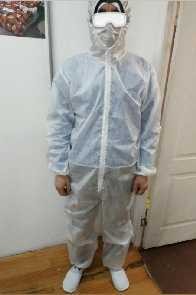 Производство костюмов, соответствующее требованиям ГОСТ ISO 13485-2017 Спанбонд, из которого изготовлен данный комбинезон, является нетканым материалом. Наряду с пылезащитными свойствами он обладает такими характеристиками как гипоаллергенность, антистатичность и воздухопроницаемость.Он также имеет антибактериальные свойства, является кислото- и щелочноупорным, отталкивает воду, пыль, сажу и другие мелкие частицы.Разрешен к использованию в медицине, пищевой и фармацевтической промышленности.Костюм незаменим в процессе штукатурных или лакокрасочных работ, профессиональной уборки, в сфере косметологии.Он  оснащен  резинками  на  манжетах  и  кулисой  на  поясе,которые плотно прилегают и защищают от попадания загрязнений на одежду или кожу. Уникальная структура материала делает его дышащим: он не создает эффекта парника. Ценообразование:Политика ценообразования базируется на показатели объём запрашиваемой продукции, атакже зависит от толщины материала, требуемого заказчиком. От 1000 штук:25 г – 318 руб.40г- 384 руб.60г– 456 руб.70г - 504 руб.Бахилы водонепроницаемые медицинскиеПредлагаем  удобные  и  технологичные  Бахилы  водонепроницаемые  медицинские  для медицинских учреждений.1.   Бахилы водонепроницаемые «БМИ» низкие2.   Бахилы водонепроницаемые «БМИ» низкие, с опциональными элементами:подошва, стелька3.   Бахилы водонепроницаемые «БМИ» высокие4.   Бахилы водонепроницаемые «БМИ» высокие, с опциональными элементами:подошва, стелька.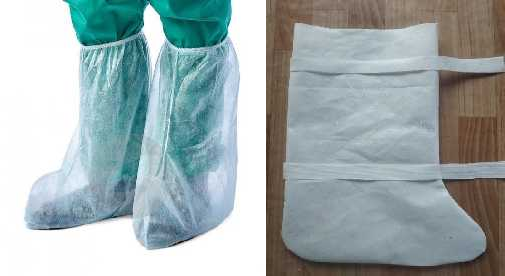 Производство соответствует требованиям ГОСТ ISO 13485-2017.Преимущества и особенностиЗащитные изделия выполнены из нетканого экологически чистого материала и имеют рядпреимуществ: 	препятствуют размножению бактерий и распространению грибковых инфекций, не вызывают раздражения кожи;     благодаря пористой структуре позволяют ногам «дышать»;     прочные и могут эксплуатироваться до 8 ч;     устойчивы к воздействию влаги и химических веществ;     благодаря мягкой текстурированной поверхности, не скользят на гладком полу;     эластичны, подходят для любой обуви 38-47 размеров.Ценообразование:Бахилы – 45руб./шт. высокие на резинкеГель «Антибактериальный»Наш гель для ухода за кожей «Антибактериальный» изготовлен в соответствии с ГОСТ 31695-2012. Имеет декларацию Евразийского экономического союза от 27.03.2020 года.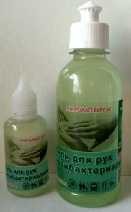 Основным действующим антибактериальным компонентом является полигексаметиленбигуанид гидрохлорид. Этот компонент входит в перечень рекомендованных дезинфицирующих средств Роспотребнадзором в письме от 23.012020 № N 02/770-2020-32 «ОБ ИНСТРУКЦИИ ПО ПРОВЕДЕНИЮ ДЕЗИНФЕКЦИОННЫХ МЕРОПРИЯТИЙ ДЛЯ ПРОФИЛАКТИКИ ЗАБОЛЕВАНИЙ, ВЫЗЫВАЕМЫХ КОРОНАВИРУСАМИ».Преимущества применения нашего геля для рук «Антибактериальный»:- не содержит спирта и не сушит кожу рук,- содержит увлажняющий кожу D-пантенол,- обеспечивает эффективную защиту от бактерий и вирусов,- не вызывает аллергии,- пригоден для обработки рук, а также перчаток (латексных, виниловых, нитриловых)Ценообразование:250 мл – 65,00 руб.55 мл – 40,00 руб.Универсальное дезинфицирующее средствоСредство, дезодорирующее с моющим и антимикробным действием DDA-BIO предназначено для промывки, обеззараживания и дезодорации баков (металлических и полимерных) туалетных систем, пассажирских вагонов различного типа, служебные и специального назначения вагоны, вагоны, вагоны метрополитена, обработки поверхностей, добавления в смывной бак, а также иного применения в соответствии с потребностью Заказчика. Средство относится по своему составу к поколению универсальных обеззараживающих средств, обладающих одновременно дезодорирующим, моющим и дезинфицирующим эффектом. Наличие всех сертификатов соответствия и паспортов безопасности.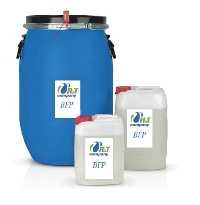 Ценообразование:1 литр рабочего раствора – 17,00 руб.Системы для дезинфекции. Дезинфекционные кабиныПри входе человека в коридор срабатывает датчик движения и запускает процесс обработки. Обработка производится дезинфицирующим раствором в виде «тумана», который подается сразу из нескольких форсунок под высоким давлением.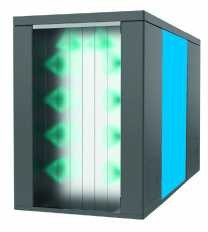 Во время прохождения человека через туннель происходит ликвидация вирусных частиц на одежде, коже и волосах человека. Обработка дезинфицирующим средством в форме «тумана» (тонкодисперсного спрея) наиболее эффективна и безопасна:-  обеспечивает  максимально  равномерное  покрытие,  достигая даже труднодоступных мест- оставляет поверхности сухими, что обеспечивает безопасность для людей и не повреждает поверхности.Ценообразование:Политика ценообразования базируется на основании модели и технического наполнения(датчики температуры, сканеры наличия маски и т.д.) по желанию заказчика от 99 тыс. руб.Также предлагаем следующие товары: Халаты - 199 руб. за изделиеШапочки - 36 руб. за изделиеПерчатки – 18 руб. за пару (винил, нитрил)Возможна  поставка  и  иных  товаров  наших  партнеров,  запрашивайте  необходимую продукцию.Компания «МедТорг» надеется на плодотворное сотрудничество и улучшение качества жизни Ваших пациентов.О принятом решении просим сообщить по указанным контактам: Тел.: +7 (929) 921-96-21;эл. почта: info@medtorg.netС уважением,Генеральный директор                                                                              Байдук Н.С.